Salve este arquivo, preencha e encaminhe para o e-mail: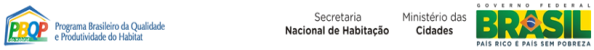 FICHA DE CARACTERIZAÇÃO DE SISTEMAS CONSTRUTIVOS – EMPREENDIMENTOS DO PROGRAMA MINHA CASA MINHA VIDAObjetivo: identificar os sistemas, subsistemas e componentes que requerem caracterização de desempenho por ensaios e avaliações técnicas para efeito de projeto e especificações nos empreendimentos do Programa com atendimento aos requisitos da NBR 15575.FICHA DE CARACTERIZAÇÃO DE SISTEMAS CONSTRUTIVOS – EMPREENDIMENTOS DO PROGRAMA MINHA CASA MINHA VIDAObjetivo: identificar os sistemas, subsistemas e componentes que requerem caracterização de desempenho por ensaios e avaliações técnicas para efeito de projeto e especificações nos empreendimentos do Programa com atendimento aos requisitos da NBR 15575.Empresa responsável pelas informações:Empresa responsável pelas informações:Endereço: (favor incluir CEP)Endereço: (favor incluir CEP)Cidade:Cidade:Estado:Estado:Profissional responsável pelas informações: nome completo e cargo/funçãoProfissional responsável pelas informações: nome completo e cargo/funçãoContatos: email e telefoneContatos: email e telefoneLocalidades em que são aplicados os sistemas descritos em obras da empresa: Cidades e estados Localidades em que são aplicados os sistemas descritos em obras da empresa: Cidades e estados Obs.: Anote na coluna Faixa a(s) faixa(s) do Programa Minha Casa Minha Vida em que os empreendimentos aplicam o subsistema/sistema/componente descrito (Faixa 1, Faixa 2 ou Faixa 3). Em caso de se aplicar a uma só faixa especifique em uma linha na planilha a seguir para caracterizar o que é aplicado nas demais faixas.Obs.: Anote na coluna Faixa a(s) faixa(s) do Programa Minha Casa Minha Vida em que os empreendimentos aplicam o subsistema/sistema/componente descrito (Faixa 1, Faixa 2 ou Faixa 3). Em caso de se aplicar a uma só faixa especifique em uma linha na planilha a seguir para caracterizar o que é aplicado nas demais faixas.Descrição do empreendimento/sistema/subsistema/componente:Faixa do Programa em que se aplica Número de unidades (em média nos empreendimentos)Casas térreas isoladas, geminadas, sobrados, casas sobrepostas ou edifícios de múltiplos pavimentos:Se  edifícios:Número de pavimentos acima do nível da rua:Número de pavimentos abaixo do nível da rua (eventual) e se são usados para garagens:Existe área de lazer para uso coletivo (descrever: salão de festas, quadras externas, playground, piscinas adulto e infantil, se são cobertas e se estão no térreo, pavimento intermediário ou em pavimento de cobertura)Existem vagas de garagem no térreo?Descrição do empreendimento/sistema/subsistema/componente:Descrição do empreendimento/sistema/subsistema/componente:Faixa do Programa em que se aplicaFaixa do Programa em que se aplicaSe edifícios ou casas:Se edifícios ou casas:Assinale o tipoTipo de estrutura:Alvenaria estrutural de blocos de concretoAlvenaria estrutural de blocos cerâmicosParedes de concretoNeste caso especificar: espessura das paredes e tipo de concreto utilizado (fck, densidade)Estrutura convencional de concretoEstrutura de açoEstrutura mista aço / concretoSistema “steel framing”Outros (especificar)Se edifícios:Se edifícios:Se edifícios:Se edifícios:Tipo e espessura de laje nas unidades: se forem lajes nervuradas, apresentar desenho com as dimensões da nervura e da mesa da laje sem contrapiso, bem como o tipo de fôrma utilizada (marca, dimensões):Tipo e espessura de laje nas unidades: se forem lajes nervuradas, apresentar desenho com as dimensões da nervura e da mesa da laje sem contrapiso, bem como o tipo de fôrma utilizada (marca, dimensões):Tipo e espessura de laje nas unidades: se forem lajes nervuradas, apresentar desenho com as dimensões da nervura e da mesa da laje sem contrapiso, bem como o tipo de fôrma utilizada (marca, dimensões):Dimensões típicas dos dormitórios (comprimento, largura e pé direito):Dimensões típicas dos dormitórios (comprimento, largura e pé direito):Dimensões típicas dos dormitórios (comprimento, largura e pé direito):Espessura e tipo de contrapiso quando houver:Espessura e tipo de contrapiso quando houver:Espessura e tipo de contrapiso quando houver:Forma de entrega dos pisos de dormitórios aos usuários (com ou sem revestimento e, no caso afirmativo, tipo de revestimento):Forma de entrega dos pisos de dormitórios aos usuários (com ou sem revestimento e, no caso afirmativo, tipo de revestimento):Forma de entrega dos pisos de dormitórios aos usuários (com ou sem revestimento e, no caso afirmativo, tipo de revestimento):Tipo e espessura das lajes de subsolos e tipo e espessura de contrapisos nestas lajes quando aplicável:Tipo e espessura das lajes de subsolos e tipo e espessura de contrapisos nestas lajes quando aplicável:Tipo e espessura das lajes de subsolos e tipo e espessura de contrapisos nestas lajes quando aplicável:Concreto utilizado na estrutura, quando aplicável (fck especificado em projeto):Concreto utilizado na estrutura, quando aplicável (fck especificado em projeto):Concreto utilizado na estrutura, quando aplicável (fck especificado em projeto):Descrição do empreendimento/sistema/subsistema/componente:Faixa do Programa em que se aplica Faixa do Programa em que se aplica Se casas geminadas, sobrepostas, sobrados ou edifícios:Se casas geminadas, sobrepostas, sobrados ou edifícios:Se casas geminadas, sobrepostas, sobrados ou edifícios:Tipo e composição da parede de geminação entre as unidades (especificar se há situação em que a geminação ocorre com um dos lados sendo dormitório): Tipo e composição da parede de geminação entre as unidades (especificar se há situação em que a geminação ocorre com um dos lados sendo dormitório): descrever o tipo de parede (alvenaria, ou outro)descrever o tipo de parede (alvenaria, ou outro)tipo de bloco (se cerâmico, de concreto, de gesso ou outro, sentido dos furos no assentamento (horizontal/vertical), tipo de bloco (se cerâmico, de concreto, de gesso ou outro, sentido dos furos no assentamento (horizontal/vertical), a espessura dos blocos na forma como são assentados, a espessura e tipo de revestimento em ambos os lados e se as juntas são preenchidas na vertical e na horizontal) a espessura dos blocos na forma como são assentados, a espessura e tipo de revestimento em ambos os lados e se as juntas são preenchidas na vertical e na horizontal) a classe de resistência dos blocos segundo a norma de especificação dos blocos (verificar com o fornecedor).a classe de resistência dos blocos segundo a norma de especificação dos blocos (verificar com o fornecedor).Se possível, anexar desenho cotado ou foto da seção transversal do bloco e/ou da paredeSe possível, anexar desenho cotado ou foto da seção transversal do bloco e/ou da paredeDescrição do empreendimento/sistema/subsistema/componente:Faixa do Programa em que se aplica Faixa do Programa em que se aplica Se edifícios:Se edifícios:Se edifícios:Tipo e composição da parede entre as unidades e as áreas comuns  como corredores e escadas (especificar se há situação em que há parede de unidade em geminação com áreas de uso coletivo como salão de festas, por exemplo): Tipo e composição da parede entre as unidades e as áreas comuns  como corredores e escadas (especificar se há situação em que há parede de unidade em geminação com áreas de uso coletivo como salão de festas, por exemplo): descrever o tipo de parede (alvenaria, ou outro)descrever o tipo de parede (alvenaria, ou outro)tipo de bloco (se cerâmico, de concreto, de gesso ou outro, sentido dos furos no assentamento (horizontal/vertical), tipo de bloco (se cerâmico, de concreto, de gesso ou outro, sentido dos furos no assentamento (horizontal/vertical), a espessura dos blocos na forma como são assentados, a espessura e tipo de revestimento em ambos os lados e se as juntas são preenchidas na vertical e na horizontal) a espessura dos blocos na forma como são assentados, a espessura e tipo de revestimento em ambos os lados e se as juntas são preenchidas na vertical e na horizontal) a classe de resistência dos blocos segundo a norma de especificação dos blocos (verificar com o fornecedor).a classe de resistência dos blocos segundo a norma de especificação dos blocos (verificar com o fornecedor).Se possível, anexar desenho cotado ou foto da seção transversal do bloco e/ou da paredeSe possível, anexar desenho cotado ou foto da seção transversal do bloco e/ou da paredeDescrição do empreendimento/sistema/subsistema/componente:Faixa do Programa em que se aplica Faixa do Programa em que se aplica Se casas geminadas, casas isoladas, sobrepostas, sobrados ou edifícios:Se casas geminadas, casas isoladas, sobrepostas, sobrados ou edifícios:Se casas geminadas, casas isoladas, sobrepostas, sobrados ou edifícios:Tipo e composição da parede externa – fachada : Tipo e composição da parede externa – fachada : descrever o tipo de parede (alvenaria, ou outro)descrever o tipo de parede (alvenaria, ou outro)tipo de bloco (se cerâmico, de concreto, de gesso ou outro, sentido dos furos no assentamento (horizontal/vertical), tipo de bloco (se cerâmico, de concreto, de gesso ou outro, sentido dos furos no assentamento (horizontal/vertical), a espessura dos blocos na forma como são assentados, a espessura e tipo de revestimento em ambos os lados e se as juntas são preenchidas na vertical e na horizontal) a espessura dos blocos na forma como são assentados, a espessura e tipo de revestimento em ambos os lados e se as juntas são preenchidas na vertical e na horizontal) a classe de resistência dos blocos segundo a norma de especificação dos blocos (verificar com o fornecedor).a classe de resistência dos blocos segundo a norma de especificação dos blocos (verificar com o fornecedor).Tipo  de acabamento das fachadas (pintura (tipo de tinta), cerâmica, outro)Tipo  de acabamento das fachadas (pintura (tipo de tinta), cerâmica, outro)Eventual presença de barra chapiscada ou barra impermeável na base das fachadas etc.Eventual presença de barra chapiscada ou barra impermeável na base das fachadas etc. Descrição do empreendimento/sistema/subsistema/componente:Faixa do Programa em que se aplicaSe casas geminadas, isoladas, sobrepostas, sobrados ou edifícios:Se casas geminadas, isoladas, sobrepostas, sobrados ou edifícios:Tipo e composição da cobertura: telhado ou laje impermeabilizadadescrever o tipo de telhado e/ou o tipo de laje ou forro e o tipo de impermeabilização quando aplicável; em casas descrever o sistema completo – forro\laje\telhado (descrever a estrutura e as telhas, dimensão do beiral e das calçadas laterais, dispositivos para evitar respingos de água de chuva nas fachadas etc.) – Indicar se houve uso de subcobertura ou algum tipo de isolamento térmico.Descrição do empreendimento/sistema/subsistema/componente:Faixa do Programa em que se aplicaSe casas geminadas, isoladas, sobrepostas, sobrados ou edifícios:Se casas geminadas, isoladas, sobrepostas, sobrados ou edifícios:Tipo de esquadria em dormitórios: tipo (correr/abrir/Maximar/integrada (com persiana)/ guilhotina ou outra); de aço, alumínio, PVC ou madeira;tipo e espessura de vidro e se o vidro já está na esquadria, ou é colocado na obra pelo vidraceiro:quantas folhas compõem a esquadria e se há folha sem vidro:tipo de fixação do vidro (guarnição de borracha, massa de vidraceiro ou outra):tipo de acabamento - entregue sem pintura, no caso de aço e madeira ou anodizado (brilhante ou fosco) ou com pintura eletrostática, no caso de alumínio):tamanhos típicos das esquadrias em dormitórios (vãos);área efetiva de ventilação da esquadria típica de dormitóriotamanhos típicos das paredes que contém a esquadria em dormitóriotamanhos típicos dos pisos dos dormitóriosse tem ou não veneziana ou persiana e de que tipo; padronizada ou sob encomenda mediante projeto da construtora;tipo / bitola de perfil ou seção transversal típica; com contramarco ou sem contramarco.Quando sem contramarco, tipo de instalação: chumbada na parede com grapas ou instalação em vão acabado com fixação mecânica (parafusos) e adesivo químico ou espuma de poliuretano (é importante deixar um campo para que eles possam explicar as formas de instalação)Presença de peitoris e pingadeirasForma de fixação e rejuntamento da esquadria na paredeDescrição do empreendimento/sistema/subsistema/componente:Faixa do Programa em que se aplicaTipo de revestimento de pisos utilizados nas áreas externas (molhadas):Tipo de revestimento de pisos em escadas de saída de emergência e de acesso à edificação:Tipo de revestimento de pisos em rampas se aplicável:Tipo de revestimento de pisos dos banheiros com chuveiros:Tipo de revestimento de pisos das cozinhas e áreas de serviço:Tipo e cores (claras, médias ou escuras) predominantes de revestimento da fachada:Tipo de revestimento das paredes internas das unidades (áreas secas, molhadas e molháveis, com indicação do acabamento, tipo de tinta, etc.):Tipo de revestimento das paredes de áreas comuns internas: salões de festas, corredores, caixas de escada etc.Se edifícios:Se edifícios:Tipo de porta de entrada do apartamento:  tamanho, composição da folha; tipo de fixação (espuma, parafusos e buchas, etc.)Com ou sem elevador? Descrição do empreendimento/sistema/subsistema/componente:Faixa do Programa em que se aplicaExiste varanda\terraço com guarda-corpos? Em caso afirmativo descrever dimensões típicas dos guarda-corpos, material com que são produzidos e forma de fixação.Sistema de instalações de água fria: tipo de sistema – rígido, flexível, de PVC etc.Sistema de coleta de esgotos sanitários (rede pública, estação de tratamento do empreendimento, etc.)Sistema de aquecimento de água (chuveiro elétrico, aquecedor a gás, aquecedor elétrico, energia solar/)Em caso de sistema de aquecimento de água descrever o sistema de tubulações de água quenteComposição do sistema de instalações de combate a incêndio, -  considerando hidrantes, reserva de água nas caixas, iluminação de emergência Tipo de reservatórios inferiores e superiores de água potável (concreto, fibrocimento, outro)Caixa de escada aberta ou enclausuradaResultados de ensaios e/ou caracterizações de desempenho de subsistemas tradicionais (anexar o material disponível)Obs.: Deverão ser descritos os ensaios realizados, a instituição que realizou, a data do ensaio e anexado o relatório correspondente.Resultados de ensaios e/ou caracterizações de desempenho de subsistemas tradicionais (anexar o material disponível)Obs.: Deverão ser descritos os ensaios realizados, a instituição que realizou, a data do ensaio e anexado o relatório correspondente.Observações ou explicações necessárias a critério de quem preenche a Ficha:Observações ou explicações necessárias a critério de quem preenche a Ficha: